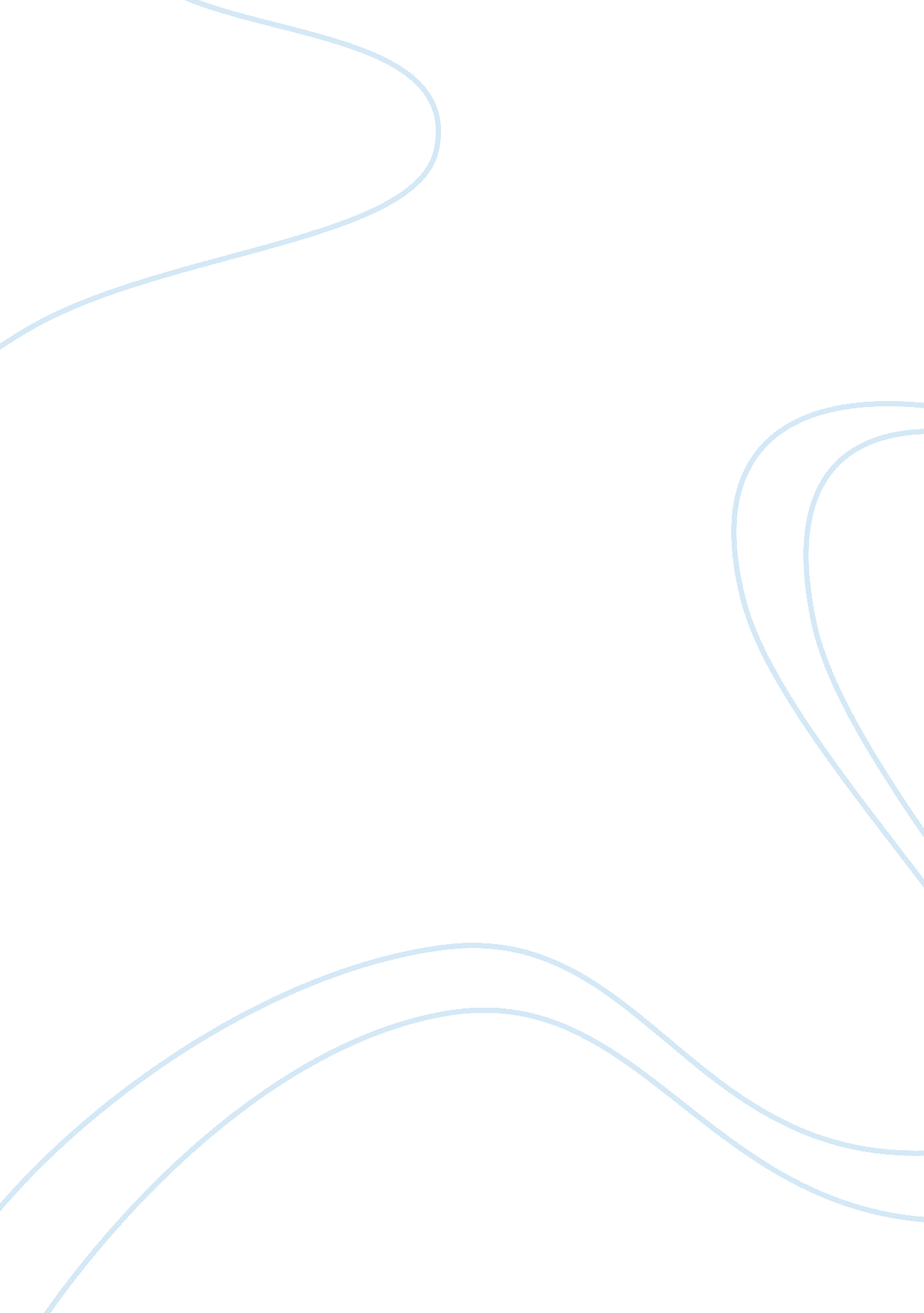 Discussion boardReligion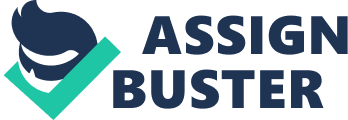 The Parable of the Workers The Parable of the Workers The parable of the workers talks about employees in a vineyard. The owner of the land intends to hire workers for his farm. He goes to the relevant places to look for workers at different times of the day mainly for people who may be in need of work. In the end, he paid the workers equally irrespective of the time one started to labor based on previous agreement before they started. However, some workers complained about the payments. 
The parable has many embedded teachings, which Jesus wanted to put across. The parable shows us the sovereignty of God. God chooses whichever way in dealing with people. He decides on how to reward people based on their service to Him (Mat 20: 1). The second teaching that Jesus demonstrated through the parable is that every person who serves the Lord shall receive a fair treatment. In the end, each worker received either more or what they agreed on before the start of work (Mat 20: 8, King James Version). Every person should be grateful to God for giving them the opportunity to work and not complain. 
Jesus teaches through the parable that people should accept what God gives them. As humans, we should not pride in our achievements and seek more relative to those we believe did less. It is not good to compare what God give to others with what He gives to our neighbors (Mat 20: 12). It is vital serving God truly irrespective of the time given to us. We need to be ready in response and be happy to His call on us to serve Him. 
Reference 
The Holy Bible, King James Version. 1999. New York: American Bible Society; Bartleby. com, 2000 